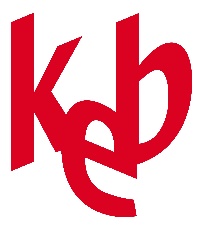 Bildungsbonus – Ihre Bildungsarbeit ist uns Geld wert!	: Bitte vollständig ausfüllen, damit wir Ihren			    Telefon: ................................................................................                                                                                               Zuschuss überweisen können.		Bei uns haben folgende, von der Kath. Kirchengemeinde oder dem Verband, der Gruppe, dem Kindergarten organisierten Referate und Bildungsveranstaltungen stattgefunden:Kontoinhaber*in:..............................................................IBAN:DE _ _  _ _ _ _  _ _ _ _  _ _ _ _  _ _ _ _  _ _
Bank: ...............................................................................
Seelsorgeeinheit: …………………………………..................Kirchengemeinde: ................................................................Anschrift: ………………......................................................................................................................................................DatumUhrzeit von – bis(unbedingt angeben)Thema des Vortrags(bitte Thema genau angeben)Referent*inTeilneh-merzahlVeranstalter  (z.B. Kirchengemeinde, Frauenbund, Kindergarten) Verantwortliche*r